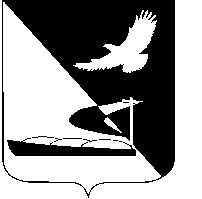 АДМИНИСТРАЦИЯ МУНИЦИПАЛЬНОГО ОБРАЗОВАНИЯ«АХТУБИНСКИЙ РАЙОН»ПОСТАНОВЛЕНИЕ28.05.2015      					                                           № 699О внесении изменений в аналитическую ведомственную  целевую программу  «Обеспечение предоставления качественных услуг дошкольного образования в  муниципальных бюджетных дошкольных образовательных учреждениях, подведомственных управлению образованием администрации МО «Ахтубинский район» на 2013-2015 гг.», утвержденную  постановлением администрации МО «Ахтубинский район» от 06.09.2013   № 1042	         В соответствии со ст.179 Бюджетного кодекса РФ, администрация МО «Ахтубинский район»  ПОСТАНОВЛЯЕТ:1. Внести следующие изменения в  аналитическую ведомственную целевую программу «Обеспечение предоставления качественных  услуг дошкольного образования в  муниципальных бюджетных дошкольных образовательных учреждениях, подведомственных управлению образованием администрации МО «Ахтубинский район» на 2013-2015 гг.», утвержденную постановлением администрации МО «Ахтубинский район» от 06.09.2013 № 1042 «Об утверждении аналитической ведомственной  целевой программы  «Обеспечение предоставления качественных  услуг дошкольного образования в  муниципальных бюджетных дошкольных образовательных учреждениях, подведомственных управлению образованием администрации МО «Ахтубинский район» на 2013-2015 гг.» (с изменениями, внесенными постановлениями  администрации МО «Ахтубинский район» от 30.12.2013         № 1688, от 31.12.2014 № 2091):1.1. Абзац 36  Паспорта ведомственной целевой программы  изложить в новой редакции:«Общий объем финансирования АВЦП на 2013-2015 гг. – 473126,99874  тыс. руб.2013 год – 124047,8 тыс. руб., в т.ч. Бюджет МО «Ахтубинский район» - 97342,7 тыс.руб.Бюджет Астраханской области      - 26705,1 тыс.руб.2014 год – 171333,05974 тыс. руб., в т.ч.Бюджет МО «Ахтубинский район» - 66369,85974 тыс.руб.Бюджет Астраханской области      - 104963,2 тыс.руб.2015 год – 177746,139 тыс. руб., в т.ч.Бюджет МО «Ахтубинский район» - 47894,939 тыс.руб.Бюджет Астраханской области      - 129851,2 тыс.руб.».1.2. Иерархический перечень и характеристику целей, задач, мероприятий, индикаторов (показателей) и результатов  ведомственной  целевой программы изложить в новой редакции  согласно приложению   к настоящему постановлению. 2. Отделу информатизации и компьютерного обслуживания администрации МО «Ахтубинский район» (Короткий В.В.) обеспечить размещение настоящего постановления в сети Интернет на официальном сайте администрации МО «Ахтубинский район» в разделе «Документы» подразделе «Документы Администрации» подразделе «Официальные документы».3. Отделу контроля и обработки информации администрации МО «Ахтубинский район» (Свиридова Л.В.) представить  информацию в газету «Ахтубинская правда» о размещении настоящего постановления в сети Интернет на официальном сайте администрации МО «Ахтубинский район» в разделе «Документы» подразделе «Документы Администрации» подразделе «Официальные документы».Глава муниципального образования                                               В.А.Ведищев           Верно:Иерархический перечень и характеристика целей, задач, мероприятий, индикаторов (показателей) и результатов Иерархический перечень и характеристика целей, задач, мероприятий, индикаторов (показателей) и результатов Иерархический перечень и характеристика целей, задач, мероприятий, индикаторов (показателей) и результатов Иерархический перечень и характеристика целей, задач, мероприятий, индикаторов (показателей) и результатов Иерархический перечень и характеристика целей, задач, мероприятий, индикаторов (показателей) и результатов Иерархический перечень и характеристика целей, задач, мероприятий, индикаторов (показателей) и результатов Иерархический перечень и характеристика целей, задач, мероприятий, индикаторов (показателей) и результатов Иерархический перечень и характеристика целей, задач, мероприятий, индикаторов (показателей) и результатов Иерархический перечень и характеристика целей, задач, мероприятий, индикаторов (показателей) и результатов Иерархический перечень и характеристика целей, задач, мероприятий, индикаторов (показателей) и результатов Иерархический перечень и характеристика целей, задач, мероприятий, индикаторов (показателей) и результатов Иерархический перечень и характеристика целей, задач, мероприятий, индикаторов (показателей) и результатов Иерархический перечень и характеристика целей, задач, мероприятий, индикаторов (показателей) и результатов Иерархический перечень и характеристика целей, задач, мероприятий, индикаторов (показателей) и результатов Иерархический перечень и характеристика целей, задач, мероприятий, индикаторов (показателей) и результатов Иерархический перечень и характеристика целей, задач, мероприятий, индикаторов (показателей) и результатов Иерархический перечень и характеристика целей, задач, мероприятий, индикаторов (показателей) и результатов Иерархический перечень и характеристика целей, задач, мероприятий, индикаторов (показателей) и результатов Иерархический перечень и характеристика целей, задач, мероприятий, индикаторов (показателей) и результатов Иерархический перечень и характеристика целей, задач, мероприятий, индикаторов (показателей) и результатов Иерархический перечень и характеристика целей, задач, мероприятий, индикаторов (показателей) и результатов Иерархический перечень и характеристика целей, задач, мероприятий, индикаторов (показателей) и результатов Иерархический перечень и характеристика целей, задач, мероприятий, индикаторов (показателей) и результатов Иерархический перечень и характеристика целей, задач, мероприятий, индикаторов (показателей) и результатов Иерархический перечень и характеристика целей, задач, мероприятий, индикаторов (показателей) и результатов Иерархический перечень и характеристика целей, задач, мероприятий, индикаторов (показателей) и результатов Иерархический перечень и характеристика целей, задач, мероприятий, индикаторов (показателей) и результатов Иерархический перечень и характеристика целей, задач, мероприятий, индикаторов (показателей) и результатов Иерархический перечень и характеристика целей, задач, мероприятий, индикаторов (показателей) и результатов Иерархический перечень и характеристика целей, задач, мероприятий, индикаторов (показателей) и результатов Иерархический перечень и характеристика целей, задач, мероприятий, индикаторов (показателей) и результатов АВЦП «Обеспечение предоставления качественных  услуг дошкольного образования в  муниципальных бюджетных дошкольных образовательных учреждениях, подведомственных управлению образованием администрации МО «Ахтубинский район» на 2013-2015 гг.  (Бюджет МО «Ахтубинский район»)АВЦП «Обеспечение предоставления качественных  услуг дошкольного образования в  муниципальных бюджетных дошкольных образовательных учреждениях, подведомственных управлению образованием администрации МО «Ахтубинский район» на 2013-2015 гг.  (Бюджет МО «Ахтубинский район»)АВЦП «Обеспечение предоставления качественных  услуг дошкольного образования в  муниципальных бюджетных дошкольных образовательных учреждениях, подведомственных управлению образованием администрации МО «Ахтубинский район» на 2013-2015 гг.  (Бюджет МО «Ахтубинский район»)АВЦП «Обеспечение предоставления качественных  услуг дошкольного образования в  муниципальных бюджетных дошкольных образовательных учреждениях, подведомственных управлению образованием администрации МО «Ахтубинский район» на 2013-2015 гг.  (Бюджет МО «Ахтубинский район»)АВЦП «Обеспечение предоставления качественных  услуг дошкольного образования в  муниципальных бюджетных дошкольных образовательных учреждениях, подведомственных управлению образованием администрации МО «Ахтубинский район» на 2013-2015 гг.  (Бюджет МО «Ахтубинский район»)АВЦП «Обеспечение предоставления качественных  услуг дошкольного образования в  муниципальных бюджетных дошкольных образовательных учреждениях, подведомственных управлению образованием администрации МО «Ахтубинский район» на 2013-2015 гг.  (Бюджет МО «Ахтубинский район»)АВЦП «Обеспечение предоставления качественных  услуг дошкольного образования в  муниципальных бюджетных дошкольных образовательных учреждениях, подведомственных управлению образованием администрации МО «Ахтубинский район» на 2013-2015 гг.  (Бюджет МО «Ахтубинский район»)АВЦП «Обеспечение предоставления качественных  услуг дошкольного образования в  муниципальных бюджетных дошкольных образовательных учреждениях, подведомственных управлению образованием администрации МО «Ахтубинский район» на 2013-2015 гг.  (Бюджет МО «Ахтубинский район»)АВЦП «Обеспечение предоставления качественных  услуг дошкольного образования в  муниципальных бюджетных дошкольных образовательных учреждениях, подведомственных управлению образованием администрации МО «Ахтубинский район» на 2013-2015 гг.  (Бюджет МО «Ахтубинский район»)АВЦП «Обеспечение предоставления качественных  услуг дошкольного образования в  муниципальных бюджетных дошкольных образовательных учреждениях, подведомственных управлению образованием администрации МО «Ахтубинский район» на 2013-2015 гг.  (Бюджет МО «Ахтубинский район»)АВЦП «Обеспечение предоставления качественных  услуг дошкольного образования в  муниципальных бюджетных дошкольных образовательных учреждениях, подведомственных управлению образованием администрации МО «Ахтубинский район» на 2013-2015 гг.  (Бюджет МО «Ахтубинский район»)АВЦП «Обеспечение предоставления качественных  услуг дошкольного образования в  муниципальных бюджетных дошкольных образовательных учреждениях, подведомственных управлению образованием администрации МО «Ахтубинский район» на 2013-2015 гг.  (Бюджет МО «Ахтубинский район»)АВЦП «Обеспечение предоставления качественных  услуг дошкольного образования в  муниципальных бюджетных дошкольных образовательных учреждениях, подведомственных управлению образованием администрации МО «Ахтубинский район» на 2013-2015 гг.  (Бюджет МО «Ахтубинский район»)АВЦП «Обеспечение предоставления качественных  услуг дошкольного образования в  муниципальных бюджетных дошкольных образовательных учреждениях, подведомственных управлению образованием администрации МО «Ахтубинский район» на 2013-2015 гг.  (Бюджет МО «Ахтубинский район»)АВЦП «Обеспечение предоставления качественных  услуг дошкольного образования в  муниципальных бюджетных дошкольных образовательных учреждениях, подведомственных управлению образованием администрации МО «Ахтубинский район» на 2013-2015 гг.  (Бюджет МО «Ахтубинский район»)АВЦП «Обеспечение предоставления качественных  услуг дошкольного образования в  муниципальных бюджетных дошкольных образовательных учреждениях, подведомственных управлению образованием администрации МО «Ахтубинский район» на 2013-2015 гг.  (Бюджет МО «Ахтубинский район»)АВЦП «Обеспечение предоставления качественных  услуг дошкольного образования в  муниципальных бюджетных дошкольных образовательных учреждениях, подведомственных управлению образованием администрации МО «Ахтубинский район» на 2013-2015 гг.  (Бюджет МО «Ахтубинский район»)АВЦП «Обеспечение предоставления качественных  услуг дошкольного образования в  муниципальных бюджетных дошкольных образовательных учреждениях, подведомственных управлению образованием администрации МО «Ахтубинский район» на 2013-2015 гг.  (Бюджет МО «Ахтубинский район»)АВЦП «Обеспечение предоставления качественных  услуг дошкольного образования в  муниципальных бюджетных дошкольных образовательных учреждениях, подведомственных управлению образованием администрации МО «Ахтубинский район» на 2013-2015 гг.  (Бюджет МО «Ахтубинский район»)АВЦП «Обеспечение предоставления качественных  услуг дошкольного образования в  муниципальных бюджетных дошкольных образовательных учреждениях, подведомственных управлению образованием администрации МО «Ахтубинский район» на 2013-2015 гг.  (Бюджет МО «Ахтубинский район»)АВЦП «Обеспечение предоставления качественных  услуг дошкольного образования в  муниципальных бюджетных дошкольных образовательных учреждениях, подведомственных управлению образованием администрации МО «Ахтубинский район» на 2013-2015 гг.  (Бюджет МО «Ахтубинский район»)АВЦП «Обеспечение предоставления качественных  услуг дошкольного образования в  муниципальных бюджетных дошкольных образовательных учреждениях, подведомственных управлению образованием администрации МО «Ахтубинский район» на 2013-2015 гг.  (Бюджет МО «Ахтубинский район»)АВЦП «Обеспечение предоставления качественных  услуг дошкольного образования в  муниципальных бюджетных дошкольных образовательных учреждениях, подведомственных управлению образованием администрации МО «Ахтубинский район» на 2013-2015 гг.  (Бюджет МО «Ахтубинский район»)АВЦП «Обеспечение предоставления качественных  услуг дошкольного образования в  муниципальных бюджетных дошкольных образовательных учреждениях, подведомственных управлению образованием администрации МО «Ахтубинский район» на 2013-2015 гг.  (Бюджет МО «Ахтубинский район»)АВЦП «Обеспечение предоставления качественных  услуг дошкольного образования в  муниципальных бюджетных дошкольных образовательных учреждениях, подведомственных управлению образованием администрации МО «Ахтубинский район» на 2013-2015 гг.  (Бюджет МО «Ахтубинский район»)АВЦП «Обеспечение предоставления качественных  услуг дошкольного образования в  муниципальных бюджетных дошкольных образовательных учреждениях, подведомственных управлению образованием администрации МО «Ахтубинский район» на 2013-2015 гг.  (Бюджет МО «Ахтубинский район»)АВЦП «Обеспечение предоставления качественных  услуг дошкольного образования в  муниципальных бюджетных дошкольных образовательных учреждениях, подведомственных управлению образованием администрации МО «Ахтубинский район» на 2013-2015 гг.  (Бюджет МО «Ахтубинский район»)АВЦП «Обеспечение предоставления качественных  услуг дошкольного образования в  муниципальных бюджетных дошкольных образовательных учреждениях, подведомственных управлению образованием администрации МО «Ахтубинский район» на 2013-2015 гг.  (Бюджет МО «Ахтубинский район»)АВЦП «Обеспечение предоставления качественных  услуг дошкольного образования в  муниципальных бюджетных дошкольных образовательных учреждениях, подведомственных управлению образованием администрации МО «Ахтубинский район» на 2013-2015 гг.  (Бюджет МО «Ахтубинский район»)АВЦП «Обеспечение предоставления качественных  услуг дошкольного образования в  муниципальных бюджетных дошкольных образовательных учреждениях, подведомственных управлению образованием администрации МО «Ахтубинский район» на 2013-2015 гг.  (Бюджет МО «Ахтубинский район»)АВЦП «Обеспечение предоставления качественных  услуг дошкольного образования в  муниципальных бюджетных дошкольных образовательных учреждениях, подведомственных управлению образованием администрации МО «Ахтубинский район» на 2013-2015 гг.  (Бюджет МО «Ахтубинский район»)№ п/пСтратегическая цель и  тактическая задача, на реализацию которых направлены бюджетные ассигнования Коды классификацииКоды классификацииКоды классификацииКоды классификацииКоды классификацииКоды классификацииОбъем бюджетных ассигнований, тыс. руб.Объем бюджетных ассигнований, тыс. руб.Объем бюджетных ассигнований, тыс. руб.Объем бюджетных ассигнований, тыс. руб.Объем бюджетных ассигнований, тыс. руб.Объем бюджетных ассигнований, тыс. руб.Объем бюджетных ассигнований, тыс. руб.Объем бюджетных ассигнований, тыс. руб.Планируемые показатели результатов деятельностиПланируемые показатели результатов деятельностиПланируемые показатели результатов деятельностиПланируемые показатели результатов деятельностиПланируемые показатели результатов деятельностиПланируемые показатели результатов деятельностиПланируемые показатели результатов деятельностиПланируемые показатели результатов деятельностиПланируемые показатели результатов деятельностиПланируемые показатели результатов деятельностиПланируемые показатели результатов деятельностиПланируемые показатели результатов деятельностиПланируемые показатели результатов деятельностиПланируемые показатели результатов деятельностиПланируемые показатели результатов деятельности№ п/пСтратегическая цель и  тактическая задача, на реализацию которых направлены бюджетные ассигнования Коды классификацииКоды классификацииКоды классификацииКоды классификацииКоды классификацииКоды классификацииОбъем бюджетных ассигнований, тыс. руб.Объем бюджетных ассигнований, тыс. руб.Объем бюджетных ассигнований, тыс. руб.Объем бюджетных ассигнований, тыс. руб.Объем бюджетных ассигнований, тыс. руб.Объем бюджетных ассигнований, тыс. руб.Объем бюджетных ассигнований, тыс. руб.Объем бюджетных ассигнований, тыс. руб.Показатели непосредственного и конечного результатовЕдиница измеренияОтчетный  2011 годТекущий 2012 год  Планируемое значение (конечный и непосредственный результат)Планируемое значение (конечный и непосредственный результат)Планируемое значение (конечный и непосредственный результат)Планируемое значение (конечный и непосредственный результат)Планируемое значение (конечный и непосредственный результат)Планируемое значение (конечный и непосредственный результат)Планируемое значение (конечный и непосредственный результат)Планируемое значение (конечный и непосредственный результат)Планируемое значение (конечный и непосредственный результат)Целевое значение (конечный результат)Целевое значение (конечный результат)№ п/пСтратегическая цель и  тактическая задача, на реализацию которых направлены бюджетные ассигнования раздел, подразделцелевая статьявид расходоввид расходовКОСГУКОСГУочередной финансовый  год, 2013очередной финансовый  год, 2013плановый период, 2014плановый период, 2014плановый период, 2014плановый период, 2014плановый период, 2015плановый период, 2015Показатели непосредственного и конечного результатовЕдиница измеренияОтчетный  2011 годТекущий 2012 год  2013 год   2013 год   2014 год 2014 год 2014 год 2015 год2015 год2015 год2015 годЦелевое значение (конечный результат)Целевое значение (конечный результат)№ п/пСтратегическая цель и  тактическая задача, на реализацию которых направлены бюджетные ассигнования раздел, подразделцелевая статьявид расходоввид расходовКОСГУКОСГУочередной финансовый  год, 2013очередной финансовый  год, 2013плановый период, 2014плановый период, 2014плановый период, 2014плановый период, 2014плановый период, 2015плановый период, 2015Показатели непосредственного и конечного результатовЕдиница измеренияОтчетный  2011 годТекущий 2012 год  ВсегоВ том числе на 01.07.2013ВсегоВсегоВ том числе на 01.07.2014ВсегоВсегоВ том числе на 01.07.2015В том числе на 01.07.2015Целевое значение (конечный результат)Целевое значение (конечный результат)1234556677888899101112131415161617181819192020Цель 1 .  Повышение качества предоставляемых   услуг дошкольного образования  в муниципальных бюджетных дошкольных образовательных учреждениях.                              Показатель 1.     Степень удовлетворенности воспитанников ДОУ родителей (% от общего числа опрошенных). (Анкетирование родителей воспитанников ДОУ) – процент.  %88888888888888888888888888Цель 1 .  Повышение качества предоставляемых   услуг дошкольного образования  в муниципальных бюджетных дошкольных образовательных учреждениях.                              0701420990061161124124197342,797342,766369,8597466369,8597466369,8597466369,8597447894,93947894,939Показатель 1.     Степень удовлетворенности воспитанников ДОУ родителей (% от общего числа опрошенных). (Анкетирование родителей воспитанников ДОУ) – процент.  Цель 1 .  Повышение качества предоставляемых   услуг дошкольного образования  в муниципальных бюджетных дошкольных образовательных учреждениях.                              Показатель 1.     Степень удовлетворенности воспитанников ДОУ родителей (% от общего числа опрошенных). (Анкетирование родителей воспитанников ДОУ) – процент.  Цель 1 .  Повышение качества предоставляемых   услуг дошкольного образования  в муниципальных бюджетных дошкольных образовательных учреждениях.                              Показатель 1.     Степень удовлетворенности воспитанников ДОУ родителей (% от общего числа опрошенных). (Анкетирование родителей воспитанников ДОУ) – процент.  Цель 1 .  Повышение качества предоставляемых   услуг дошкольного образования  в муниципальных бюджетных дошкольных образовательных учреждениях.                              Показатель 1.     Степень удовлетворенности воспитанников ДОУ родителей (% от общего числа опрошенных). (Анкетирование родителей воспитанников ДОУ) – процент.  Задача 1.1          Модернизация содержания дошкольного образования в соответствии с требованиями федерального государственного образовательного стандарта дошкольного образования и современными требованиямиПоказатель 1.1.  -  Количество  муниципальных образовательных  учреждений, реализующих  программы  дошкольного  образованияштук20201818202018202020202020Задача 1.1          Модернизация содержания дошкольного образования в соответствии с требованиями федерального государственного образовательного стандарта дошкольного образования и современными требованиями0701420990061161124124131474,431474,4000000Показатель 1.1.  -  Количество  муниципальных образовательных  учреждений, реализующих  программы  дошкольного  образованияЗадача 1.1          Модернизация содержания дошкольного образования в соответствии с требованиями федерального государственного образовательного стандарта дошкольного образования и современными требованиямиПоказатель 1.1.  -  Количество  муниципальных образовательных  учреждений, реализующих  программы  дошкольного  образованияМероприятие 1.1.1. Переход образовательных учреждений на новые программы  с учетом требований федерального государственного стандарта.0701420990061161124124131474,431474,4Показатель 1.1.1. Доля воспитанников, освоивших образовательную программу в полном объеме%87878787878787878787878787Мероприятие 1.1.1. Переход образовательных учреждений на новые программы  с учетом требований федерального государственного стандарта.0701420990061161124124131474,431474,4Показатель 1.1.1. Доля воспитанников, освоивших образовательную программу в полном объеме Задача 2.1. Улучшение качества условий пребывания детей в дошкольных учреждениях в соответствии с установленными требованиями.Показатель 1.2.  Количество воспитанников дошкольных образовательных учреждениях. чел2160228928682289314331432868346334633143314334633463 Задача 2.1. Улучшение качества условий пребывания детей в дошкольных учреждениях в соответствии с установленными требованиями.0701420990061161124124165868,365868,366369,8597466369,8597466369,8597466369,8597447894,93947894,939Показатель 1.2.  Количество воспитанников дошкольных образовательных учреждениях.  Задача 2.1. Улучшение качества условий пребывания детей в дошкольных учреждениях в соответствии с установленными требованиями.Показатель 1.2.  Количество воспитанников дошкольных образовательных учреждениях.  Задача 2.1. Улучшение качества условий пребывания детей в дошкольных учреждениях в соответствии с установленными требованиями.Показатель 1.2.  Количество воспитанников дошкольных образовательных учреждениях. Мероприятие 2.1.1.  Снижение заболеваемости детей, посещающих дошкольные учреждения0701420990061161124124148492,148492,149169,149169,149169,149169,135494,19935494,199Показатель 2.1.1.Кол-во дней, проведенных воспитанниками в ДОУ  дней19119119793197197931971979393197197Мероприятие 2.1.1.  Снижение заболеваемости детей, посещающих дошкольные учрежденияПоказатель 2.1.1.Кол-во дней, проведенных воспитанниками в ДОУ  Мероприятие 2.1.2. Ресурсное сопровождение развития системы дошкольного образования детей (остальные расходы)Показатель 2.1.2.  Доля МДОУ материальная  база которых соответствует современным условиям организации образовательного процесса, от общего числа МДОУ%30354435555544606055556060Мероприятие 2.1.2. Ресурсное сопровождение развития системы дошкольного образования детей (остальные расходы)0701420990061161124124117376,217376,217200,7597417200,7597417200,7597417200,7597412400,7412400,74Показатель 2.1.2.  Доля МДОУ материальная  база которых соответствует современным условиям организации образовательного процесса, от общего числа МДОУ%30354435555544606055556060Мероприятие 2.1.2. Ресурсное сопровождение развития системы дошкольного образования детей (остальные расходы)Показатель 2.1.2.  Доля МДОУ материальная  база которых соответствует современным условиям организации образовательного процесса, от общего числа МДОУ%30354435555544606055556060ВСЕГО0701420990061161124124197342,797342,766369,8597466369,8597466369,8597466369,8597447894,93947894,939Иерархический перечень и характеристика целей, задач, мероприятий, индикаторов (показателей) и результатов Иерархический перечень и характеристика целей, задач, мероприятий, индикаторов (показателей) и результатов Иерархический перечень и характеристика целей, задач, мероприятий, индикаторов (показателей) и результатов Иерархический перечень и характеристика целей, задач, мероприятий, индикаторов (показателей) и результатов Иерархический перечень и характеристика целей, задач, мероприятий, индикаторов (показателей) и результатов Иерархический перечень и характеристика целей, задач, мероприятий, индикаторов (показателей) и результатов Иерархический перечень и характеристика целей, задач, мероприятий, индикаторов (показателей) и результатов Иерархический перечень и характеристика целей, задач, мероприятий, индикаторов (показателей) и результатов Иерархический перечень и характеристика целей, задач, мероприятий, индикаторов (показателей) и результатов Иерархический перечень и характеристика целей, задач, мероприятий, индикаторов (показателей) и результатов Иерархический перечень и характеристика целей, задач, мероприятий, индикаторов (показателей) и результатов Иерархический перечень и характеристика целей, задач, мероприятий, индикаторов (показателей) и результатов Иерархический перечень и характеристика целей, задач, мероприятий, индикаторов (показателей) и результатов Иерархический перечень и характеристика целей, задач, мероприятий, индикаторов (показателей) и результатов Иерархический перечень и характеристика целей, задач, мероприятий, индикаторов (показателей) и результатов Иерархический перечень и характеристика целей, задач, мероприятий, индикаторов (показателей) и результатов Иерархический перечень и характеристика целей, задач, мероприятий, индикаторов (показателей) и результатов Иерархический перечень и характеристика целей, задач, мероприятий, индикаторов (показателей) и результатов Иерархический перечень и характеристика целей, задач, мероприятий, индикаторов (показателей) и результатов Иерархический перечень и характеристика целей, задач, мероприятий, индикаторов (показателей) и результатов Иерархический перечень и характеристика целей, задач, мероприятий, индикаторов (показателей) и результатов Иерархический перечень и характеристика целей, задач, мероприятий, индикаторов (показателей) и результатов Иерархический перечень и характеристика целей, задач, мероприятий, индикаторов (показателей) и результатов Иерархический перечень и характеристика целей, задач, мероприятий, индикаторов (показателей) и результатов Иерархический перечень и характеристика целей, задач, мероприятий, индикаторов (показателей) и результатов Иерархический перечень и характеристика целей, задач, мероприятий, индикаторов (показателей) и результатов Иерархический перечень и характеристика целей, задач, мероприятий, индикаторов (показателей) и результатов Иерархический перечень и характеристика целей, задач, мероприятий, индикаторов (показателей) и результатов Иерархический перечень и характеристика целей, задач, мероприятий, индикаторов (показателей) и результатов Иерархический перечень и характеристика целей, задач, мероприятий, индикаторов (показателей) и результатов Иерархический перечень и характеристика целей, задач, мероприятий, индикаторов (показателей) и результатов Иерархический перечень и характеристика целей, задач, мероприятий, индикаторов (показателей) и результатов Иерархический перечень и характеристика целей, задач, мероприятий, индикаторов (показателей) и результатов Иерархический перечень и характеристика целей, задач, мероприятий, индикаторов (показателей) и результатов Иерархический перечень и характеристика целей, задач, мероприятий, индикаторов (показателей) и результатов Иерархический перечень и характеристика целей, задач, мероприятий, индикаторов (показателей) и результатов Иерархический перечень и характеристика целей, задач, мероприятий, индикаторов (показателей) и результатов Иерархический перечень и характеристика целей, задач, мероприятий, индикаторов (показателей) и результатов Иерархический перечень и характеристика целей, задач, мероприятий, индикаторов (показателей) и результатов АВЦП «Обеспечение предоставления качественных  услуг дошкольного образования в  муниципальных бюджетных дошкольных образовательных учреждениях, подведомственных управлению образованием администрации МО «Ахтубинский район» на 2013-2015 гг. » (бюджет Астраханской области)АВЦП «Обеспечение предоставления качественных  услуг дошкольного образования в  муниципальных бюджетных дошкольных образовательных учреждениях, подведомственных управлению образованием администрации МО «Ахтубинский район» на 2013-2015 гг. » (бюджет Астраханской области)АВЦП «Обеспечение предоставления качественных  услуг дошкольного образования в  муниципальных бюджетных дошкольных образовательных учреждениях, подведомственных управлению образованием администрации МО «Ахтубинский район» на 2013-2015 гг. » (бюджет Астраханской области)АВЦП «Обеспечение предоставления качественных  услуг дошкольного образования в  муниципальных бюджетных дошкольных образовательных учреждениях, подведомственных управлению образованием администрации МО «Ахтубинский район» на 2013-2015 гг. » (бюджет Астраханской области)АВЦП «Обеспечение предоставления качественных  услуг дошкольного образования в  муниципальных бюджетных дошкольных образовательных учреждениях, подведомственных управлению образованием администрации МО «Ахтубинский район» на 2013-2015 гг. » (бюджет Астраханской области)АВЦП «Обеспечение предоставления качественных  услуг дошкольного образования в  муниципальных бюджетных дошкольных образовательных учреждениях, подведомственных управлению образованием администрации МО «Ахтубинский район» на 2013-2015 гг. » (бюджет Астраханской области)АВЦП «Обеспечение предоставления качественных  услуг дошкольного образования в  муниципальных бюджетных дошкольных образовательных учреждениях, подведомственных управлению образованием администрации МО «Ахтубинский район» на 2013-2015 гг. » (бюджет Астраханской области)АВЦП «Обеспечение предоставления качественных  услуг дошкольного образования в  муниципальных бюджетных дошкольных образовательных учреждениях, подведомственных управлению образованием администрации МО «Ахтубинский район» на 2013-2015 гг. » (бюджет Астраханской области)АВЦП «Обеспечение предоставления качественных  услуг дошкольного образования в  муниципальных бюджетных дошкольных образовательных учреждениях, подведомственных управлению образованием администрации МО «Ахтубинский район» на 2013-2015 гг. » (бюджет Астраханской области)АВЦП «Обеспечение предоставления качественных  услуг дошкольного образования в  муниципальных бюджетных дошкольных образовательных учреждениях, подведомственных управлению образованием администрации МО «Ахтубинский район» на 2013-2015 гг. » (бюджет Астраханской области)АВЦП «Обеспечение предоставления качественных  услуг дошкольного образования в  муниципальных бюджетных дошкольных образовательных учреждениях, подведомственных управлению образованием администрации МО «Ахтубинский район» на 2013-2015 гг. » (бюджет Астраханской области)АВЦП «Обеспечение предоставления качественных  услуг дошкольного образования в  муниципальных бюджетных дошкольных образовательных учреждениях, подведомственных управлению образованием администрации МО «Ахтубинский район» на 2013-2015 гг. » (бюджет Астраханской области)АВЦП «Обеспечение предоставления качественных  услуг дошкольного образования в  муниципальных бюджетных дошкольных образовательных учреждениях, подведомственных управлению образованием администрации МО «Ахтубинский район» на 2013-2015 гг. » (бюджет Астраханской области)АВЦП «Обеспечение предоставления качественных  услуг дошкольного образования в  муниципальных бюджетных дошкольных образовательных учреждениях, подведомственных управлению образованием администрации МО «Ахтубинский район» на 2013-2015 гг. » (бюджет Астраханской области)АВЦП «Обеспечение предоставления качественных  услуг дошкольного образования в  муниципальных бюджетных дошкольных образовательных учреждениях, подведомственных управлению образованием администрации МО «Ахтубинский район» на 2013-2015 гг. » (бюджет Астраханской области)АВЦП «Обеспечение предоставления качественных  услуг дошкольного образования в  муниципальных бюджетных дошкольных образовательных учреждениях, подведомственных управлению образованием администрации МО «Ахтубинский район» на 2013-2015 гг. » (бюджет Астраханской области)АВЦП «Обеспечение предоставления качественных  услуг дошкольного образования в  муниципальных бюджетных дошкольных образовательных учреждениях, подведомственных управлению образованием администрации МО «Ахтубинский район» на 2013-2015 гг. » (бюджет Астраханской области)АВЦП «Обеспечение предоставления качественных  услуг дошкольного образования в  муниципальных бюджетных дошкольных образовательных учреждениях, подведомственных управлению образованием администрации МО «Ахтубинский район» на 2013-2015 гг. » (бюджет Астраханской области)АВЦП «Обеспечение предоставления качественных  услуг дошкольного образования в  муниципальных бюджетных дошкольных образовательных учреждениях, подведомственных управлению образованием администрации МО «Ахтубинский район» на 2013-2015 гг. » (бюджет Астраханской области)АВЦП «Обеспечение предоставления качественных  услуг дошкольного образования в  муниципальных бюджетных дошкольных образовательных учреждениях, подведомственных управлению образованием администрации МО «Ахтубинский район» на 2013-2015 гг. » (бюджет Астраханской области)АВЦП «Обеспечение предоставления качественных  услуг дошкольного образования в  муниципальных бюджетных дошкольных образовательных учреждениях, подведомственных управлению образованием администрации МО «Ахтубинский район» на 2013-2015 гг. » (бюджет Астраханской области)АВЦП «Обеспечение предоставления качественных  услуг дошкольного образования в  муниципальных бюджетных дошкольных образовательных учреждениях, подведомственных управлению образованием администрации МО «Ахтубинский район» на 2013-2015 гг. » (бюджет Астраханской области)АВЦП «Обеспечение предоставления качественных  услуг дошкольного образования в  муниципальных бюджетных дошкольных образовательных учреждениях, подведомственных управлению образованием администрации МО «Ахтубинский район» на 2013-2015 гг. » (бюджет Астраханской области)АВЦП «Обеспечение предоставления качественных  услуг дошкольного образования в  муниципальных бюджетных дошкольных образовательных учреждениях, подведомственных управлению образованием администрации МО «Ахтубинский район» на 2013-2015 гг. » (бюджет Астраханской области)АВЦП «Обеспечение предоставления качественных  услуг дошкольного образования в  муниципальных бюджетных дошкольных образовательных учреждениях, подведомственных управлению образованием администрации МО «Ахтубинский район» на 2013-2015 гг. » (бюджет Астраханской области)АВЦП «Обеспечение предоставления качественных  услуг дошкольного образования в  муниципальных бюджетных дошкольных образовательных учреждениях, подведомственных управлению образованием администрации МО «Ахтубинский район» на 2013-2015 гг. » (бюджет Астраханской области)АВЦП «Обеспечение предоставления качественных  услуг дошкольного образования в  муниципальных бюджетных дошкольных образовательных учреждениях, подведомственных управлению образованием администрации МО «Ахтубинский район» на 2013-2015 гг. » (бюджет Астраханской области)АВЦП «Обеспечение предоставления качественных  услуг дошкольного образования в  муниципальных бюджетных дошкольных образовательных учреждениях, подведомственных управлению образованием администрации МО «Ахтубинский район» на 2013-2015 гг. » (бюджет Астраханской области)АВЦП «Обеспечение предоставления качественных  услуг дошкольного образования в  муниципальных бюджетных дошкольных образовательных учреждениях, подведомственных управлению образованием администрации МО «Ахтубинский район» на 2013-2015 гг. » (бюджет Астраханской области)АВЦП «Обеспечение предоставления качественных  услуг дошкольного образования в  муниципальных бюджетных дошкольных образовательных учреждениях, подведомственных управлению образованием администрации МО «Ахтубинский район» на 2013-2015 гг. » (бюджет Астраханской области)АВЦП «Обеспечение предоставления качественных  услуг дошкольного образования в  муниципальных бюджетных дошкольных образовательных учреждениях, подведомственных управлению образованием администрации МО «Ахтубинский район» на 2013-2015 гг. » (бюджет Астраханской области)АВЦП «Обеспечение предоставления качественных  услуг дошкольного образования в  муниципальных бюджетных дошкольных образовательных учреждениях, подведомственных управлению образованием администрации МО «Ахтубинский район» на 2013-2015 гг. » (бюджет Астраханской области)АВЦП «Обеспечение предоставления качественных  услуг дошкольного образования в  муниципальных бюджетных дошкольных образовательных учреждениях, подведомственных управлению образованием администрации МО «Ахтубинский район» на 2013-2015 гг. » (бюджет Астраханской области)АВЦП «Обеспечение предоставления качественных  услуг дошкольного образования в  муниципальных бюджетных дошкольных образовательных учреждениях, подведомственных управлению образованием администрации МО «Ахтубинский район» на 2013-2015 гг. » (бюджет Астраханской области)АВЦП «Обеспечение предоставления качественных  услуг дошкольного образования в  муниципальных бюджетных дошкольных образовательных учреждениях, подведомственных управлению образованием администрации МО «Ахтубинский район» на 2013-2015 гг. » (бюджет Астраханской области)АВЦП «Обеспечение предоставления качественных  услуг дошкольного образования в  муниципальных бюджетных дошкольных образовательных учреждениях, подведомственных управлению образованием администрации МО «Ахтубинский район» на 2013-2015 гг. » (бюджет Астраханской области)АВЦП «Обеспечение предоставления качественных  услуг дошкольного образования в  муниципальных бюджетных дошкольных образовательных учреждениях, подведомственных управлению образованием администрации МО «Ахтубинский район» на 2013-2015 гг. » (бюджет Астраханской области)АВЦП «Обеспечение предоставления качественных  услуг дошкольного образования в  муниципальных бюджетных дошкольных образовательных учреждениях, подведомственных управлению образованием администрации МО «Ахтубинский район» на 2013-2015 гг. » (бюджет Астраханской области)АВЦП «Обеспечение предоставления качественных  услуг дошкольного образования в  муниципальных бюджетных дошкольных образовательных учреждениях, подведомственных управлению образованием администрации МО «Ахтубинский район» на 2013-2015 гг. » (бюджет Астраханской области)№ п/пСтратегическая цель и  тактическая задача, на реализацию которых направлены бюджетные ассигнования Стратегическая цель и  тактическая задача, на реализацию которых направлены бюджетные ассигнования Коды классификацииКоды классификацииКоды классификацииКоды классификацииКоды классификацииКоды классификацииКоды классификацииКоды классификацииОбъем бюджетных ассигнований, тыс. руб.Объем бюджетных ассигнований, тыс. руб.Объем бюджетных ассигнований, тыс. руб.Объем бюджетных ассигнований, тыс. руб.Объем бюджетных ассигнований, тыс. руб.Объем бюджетных ассигнований, тыс. руб.Планируемые показатели результатов деятельностиПланируемые показатели результатов деятельностиПланируемые показатели результатов деятельностиПланируемые показатели результатов деятельностиПланируемые показатели результатов деятельностиПланируемые показатели результатов деятельностиПланируемые показатели результатов деятельностиПланируемые показатели результатов деятельностиПланируемые показатели результатов деятельностиПланируемые показатели результатов деятельностиПланируемые показатели результатов деятельностиПланируемые показатели результатов деятельностиПланируемые показатели результатов деятельностиПланируемые показатели результатов деятельностиПланируемые показатели результатов деятельностиПланируемые показатели результатов деятельностиПланируемые показатели результатов деятельностиПланируемые показатели результатов деятельностиПланируемые показатели результатов деятельностиПланируемые показатели результатов деятельностиПланируемые показатели результатов деятельностиПланируемые показатели результатов деятельности№ п/пСтратегическая цель и  тактическая задача, на реализацию которых направлены бюджетные ассигнования Стратегическая цель и  тактическая задача, на реализацию которых направлены бюджетные ассигнования Коды классификацииКоды классификацииКоды классификацииКоды классификацииКоды классификацииКоды классификацииКоды классификацииКоды классификацииОбъем бюджетных ассигнований, тыс. руб.Объем бюджетных ассигнований, тыс. руб.Объем бюджетных ассигнований, тыс. руб.Объем бюджетных ассигнований, тыс. руб.Объем бюджетных ассигнований, тыс. руб.Объем бюджетных ассигнований, тыс. руб.Показатели непосредственного и конечного результатовПоказатели непосредственного и конечного результатовЕдини-ца измеренияЕдини-ца измеренияОтчетный  2011 годОтчетный  2011 годТекущий 2012 год  Текущий 2012 год  Планируемое значение (конечный и непосредственный результат)Планируемое значение (конечный и непосредственный результат)Планируемое значение (конечный и непосредственный результат)Планируемое значение (конечный и непосредственный результат)Планируемое значение (конечный и непосредственный результат)Планируемое значение (конечный и непосредственный результат)Планируемое значение (конечный и непосредственный результат)Планируемое значение (конечный и непосредственный результат)Планируемое значение (конечный и непосредственный результат)Планируемое значение (конечный и непосредственный результат)Планируемое значение (конечный и непосредственный результат)Планируемое значение (конечный и непосредственный результат)Целе-вое значе-ние (конечный результат)Целе-вое значе-ние (конечный результат)№ п/пСтратегическая цель и  тактическая задача, на реализацию которых направлены бюджетные ассигнования Стратегическая цель и  тактическая задача, на реализацию которых направлены бюджетные ассигнования Раз-дел, подразделРаз-дел, подразделцелевая статьяцелевая статьявид расходоввид расходовКОСГУКОСГУочередной финансовый  год, 2013очередной финансовый  год, 2013Плано-вый период, 2014Плано-вый период, 2014Плано-вый период, 2015Плано-вый период, 2015Показатели непосредственного и конечного результатовПоказатели непосредственного и конечного результатовЕдини-ца измеренияЕдини-ца измеренияОтчетный  2011 годОтчетный  2011 годТекущий 2012 год  Текущий 2012 год  2013 год   2013 год   2013 год   2013 год   2014 год 2014 год 2014 год 2014 год 2015 год2015 год2015 год2015 годЦеле-вое значе-ние (конечный результат)Целе-вое значе-ние (конечный результат)№ п/пСтратегическая цель и  тактическая задача, на реализацию которых направлены бюджетные ассигнования Стратегическая цель и  тактическая задача, на реализацию которых направлены бюджетные ассигнования Раз-дел, подразделРаз-дел, подразделцелевая статьяцелевая статьявид расходоввид расходовКОСГУКОСГУочередной финансовый  год, 2013очередной финансовый  год, 2013Плано-вый период, 2014Плано-вый период, 2014Плано-вый период, 2015Плано-вый период, 2015Показатели непосредственного и конечного результатовПоказатели непосредственного и конечного результатовЕдини-ца измеренияЕдини-ца измеренияОтчетный  2011 годОтчетный  2011 годТекущий 2012 год  Текущий 2012 год  Все-гоВсе-гоВ том числе на 01.07.2013В том числе на 01.07.2013ВсегоВсегоВ том числе на 01.07.2014В том числе на 01.07.2014ВсегоВсегоВ том числе на 01.07.2015В том числе на 01.07.2015Целе-вое значе-ние (конечный результат)Целе-вое значе-ние (конечный результат)1223344556677889910101111121213131414151516161717181819192020Цель 1 .  Повышение качества предоставляемых   услуг дошкольного образования  в муниципальных бюджетных дошкольных образовательных учреждениях.                              Цель 1 .  Повышение качества предоставляемых   услуг дошкольного образования  в муниципальных бюджетных дошкольных образовательных учреждениях.                              Показатель 1.     Степень удовлетворенности воспитанников ДОУ родителей (% от общего числа опрошенных). (Анкетирова-ние родителей воспитанников ДОУ) – процент.  Показатель 1.     Степень удовлетворенности воспитанников ДОУ родителей (% от общего числа опрошенных). (Анкетирова-ние родителей воспитанников ДОУ) – процент.  %%888888888888888888888888888888888888Цель 1 .  Повышение качества предоставляемых   услуг дошкольного образования  в муниципальных бюджетных дошкольных образовательных учреждениях.                              Цель 1 .  Повышение качества предоставляемых   услуг дошкольного образования  в муниципальных бюджетных дошкольных образовательных учреждениях.                              Показатель 1.     Степень удовлетворенности воспитанников ДОУ родителей (% от общего числа опрошенных). (Анкетирова-ние родителей воспитанников ДОУ) – процент.  Показатель 1.     Степень удовлетворенности воспитанников ДОУ родителей (% от общего числа опрошенных). (Анкетирова-ние родителей воспитанников ДОУ) – процент.  Цель 1 .  Повышение качества предоставляемых   услуг дошкольного образования  в муниципальных бюджетных дошкольных образовательных учреждениях.                              Цель 1 .  Повышение качества предоставляемых   услуг дошкольного образования  в муниципальных бюджетных дошкольных образовательных учреждениях.                              0701070102Б601502Б601561161124124126705,126705,1104963,2104963,2129851,2129851,2Показатель 1.     Степень удовлетворенности воспитанников ДОУ родителей (% от общего числа опрошенных). (Анкетирова-ние родителей воспитанников ДОУ) – процент.  Показатель 1.     Степень удовлетворенности воспитанников ДОУ родителей (% от общего числа опрошенных). (Анкетирова-ние родителей воспитанников ДОУ) – процент.  Цель 1 .  Повышение качества предоставляемых   услуг дошкольного образования  в муниципальных бюджетных дошкольных образовательных учреждениях.                              Цель 1 .  Повышение качества предоставляемых   услуг дошкольного образования  в муниципальных бюджетных дошкольных образовательных учреждениях.                              Показатель 1.     Степень удовлетворенности воспитанников ДОУ родителей (% от общего числа опрошенных). (Анкетирова-ние родителей воспитанников ДОУ) – процент.  Показатель 1.     Степень удовлетворенности воспитанников ДОУ родителей (% от общего числа опрошенных). (Анкетирова-ние родителей воспитанников ДОУ) – процент.  Цель 1 .  Повышение качества предоставляемых   услуг дошкольного образования  в муниципальных бюджетных дошкольных образовательных учреждениях.                              Цель 1 .  Повышение качества предоставляемых   услуг дошкольного образования  в муниципальных бюджетных дошкольных образовательных учреждениях.                              Показатель 1.     Степень удовлетворенности воспитанников ДОУ родителей (% от общего числа опрошенных). (Анкетирова-ние родителей воспитанников ДОУ) – процент.  Показатель 1.     Степень удовлетворенности воспитанников ДОУ родителей (% от общего числа опрошенных). (Анкетирова-ние родителей воспитанников ДОУ) – процент.  Задача 1.1          Модернизация содержания дошкольного образования в соответствии с требованиями федерального государственного образовательного стандарта дошкольного образования и современными требованиямиЗадача 1.1          Модернизация содержания дошкольного образования в соответствии с требованиями федерального государственного образовательного стандарта дошкольного образования и современными требованиямиПоказатель 1.1.  -  Количество  муниципальных образовательных  учреждений, реализующих  программы  дошкольного  образованияПоказатель 1.1.  -  Количество  муниципальных образовательных  учреждений, реализующих  программы  дошкольного  образованияштукштук202020201818181820201818202020202020Задача 1.1          Модернизация содержания дошкольного образования в соответствии с требованиями федерального государственного образовательного стандарта дошкольного образования и современными требованиямиЗадача 1.1          Модернизация содержания дошкольного образования в соответствии с требованиями федерального государственного образовательного стандарта дошкольного образования и современными требованиямиПоказатель 1.1.  -  Количество  муниципальных образовательных  учреждений, реализующих  программы  дошкольного  образованияПоказатель 1.1.  -  Количество  муниципальных образовательных  учреждений, реализующих  программы  дошкольного  образованияЗадача 1.1          Модернизация содержания дошкольного образования в соответствии с требованиями федерального государственного образовательного стандарта дошкольного образования и современными требованиямиЗадача 1.1          Модернизация содержания дошкольного образования в соответствии с требованиями федерального государственного образовательного стандарта дошкольного образования и современными требованиями0701070102Б601502Б601561161124124126705,126705,1104963,2104963,2129851,2129851,2Показатель 1.1.  -  Количество  муниципальных образовательных  учреждений, реализующих  программы  дошкольного  образованияПоказатель 1.1.  -  Количество  муниципальных образовательных  учреждений, реализующих  программы  дошкольного  образованияМероприятие 1.1.1. Переход образовательных учреждений на новые программы  с учетом требований федерального государственного стандарта.(з.пл.пед.раб.)Мероприятие 1.1.1. Переход образовательных учреждений на новые программы  с учетом требований федерального государственного стандарта.(з.пл.пед.раб.)Показатель 1.1.1. Доля воспитанников, освоивших образовательную программу в полном объемеПоказатель 1.1.1. Доля воспитанников, освоивших образовательную программу в полном объемеМероприятие 1.1.1. Переход образовательных учреждений на новые программы  с учетом требований федерального государственного стандарта.(з.пл.пед.раб.)Мероприятие 1.1.1. Переход образовательных учреждений на новые программы  с учетом требований федерального государственного стандарта.(з.пл.пед.раб.)0701070102Б601502Б6015502502241241Показатель 1.1.1. Доля воспитанников, освоивших образовательную программу в полном объемеПоказатель 1.1.1. Доля воспитанников, освоивших образовательную программу в полном объеме%%878787878787878787878787878787878787Мероприятие 1.1.1. Переход образовательных учреждений на новые программы  с учетом требований федерального государственного стандарта.(з.пл.пед.раб.)Мероприятие 1.1.1. Переход образовательных учреждений на новые программы  с учетом требований федерального государственного стандарта.(з.пл.пед.раб.)0701070102Б601502Б601561161124124126705,126705,1104963,2104963,2129851,2129851,2Показатель 1.1.1. Доля воспитанников, освоивших образовательную программу в полном объемеПоказатель 1.1.1. Доля воспитанников, освоивших образовательную программу в полном объеме Задача 2.1. Улучшение качества условий пребывания детей в дошкольных учреждениях в соответствии с установленными требованиями. Задача 2.1. Улучшение качества условий пребывания детей в дошкольных учреждениях в соответствии с установленными требованиями.Показатель 1.2.  Количество воспитанников дошкольных образовательных учреждениях. Показатель 1.2.  Количество воспитанников дошкольных образовательных учреждениях. челчел216021602289228928682868228922893143314328682868346334633143314334633463 Задача 2.1. Улучшение качества условий пребывания детей в дошкольных учреждениях в соответствии с установленными требованиями. Задача 2.1. Улучшение качества условий пребывания детей в дошкольных учреждениях в соответствии с установленными требованиями.Показатель 1.2.  Количество воспитанников дошкольных образовательных учреждениях. Показатель 1.2.  Количество воспитанников дошкольных образовательных учреждениях.  Задача 2.1. Улучшение качества условий пребывания детей в дошкольных учреждениях в соответствии с установленными требованиями. Задача 2.1. Улучшение качества условий пребывания детей в дошкольных учреждениях в соответствии с установленными требованиями.0701070102Б601502Б6015611611241241000000Показатель 1.2.  Количество воспитанников дошкольных образовательных учреждениях. Показатель 1.2.  Количество воспитанников дошкольных образовательных учреждениях.  Задача 2.1. Улучшение качества условий пребывания детей в дошкольных учреждениях в соответствии с установленными требованиями. Задача 2.1. Улучшение качества условий пребывания детей в дошкольных учреждениях в соответствии с установленными требованиями.Показатель 1.2.  Количество воспитанников дошкольных образовательных учреждениях. Показатель 1.2.  Количество воспитанников дошкольных образовательных учреждениях.  Задача 2.1. Улучшение качества условий пребывания детей в дошкольных учреждениях в соответствии с установленными требованиями. Задача 2.1. Улучшение качества условий пребывания детей в дошкольных учреждениях в соответствии с установленными требованиями.Показатель 1.2.  Количество воспитанников дошкольных образовательных учреждениях. Показатель 1.2.  Количество воспитанников дошкольных образовательных учреждениях. Мероприятие 2.1.1.  Снижение заболеваемости детей, посещающих дошкольные учреждения (226-443,3+питание6131,8+з.плата УВП иМОП 41827,2)
Мероприятие 2.1.1.  Снижение заболеваемости детей, посещающих дошкольные учреждения (226-443,3+питание6131,8+з.плата УВП иМОП 41827,2)
Показатель 2.1.1.Кол-во дней, проведенных воспитанниками в ДОУ  Показатель 2.1.1.Кол-во дней, проведенных воспитанниками в ДОУ  днейдней191191191191197197939319719793931971979393197197Мероприятие 2.1.1.  Снижение заболеваемости детей, посещающих дошкольные учреждения (226-443,3+питание6131,8+з.плата УВП иМОП 41827,2)
Мероприятие 2.1.1.  Снижение заболеваемости детей, посещающих дошкольные учреждения (226-443,3+питание6131,8+з.плата УВП иМОП 41827,2)
Показатель 2.1.1.Кол-во дней, проведенных воспитанниками в ДОУ  Показатель 2.1.1.Кол-во дней, проведенных воспитанниками в ДОУ  Мероприятие 2.1.1.  Снижение заболеваемости детей, посещающих дошкольные учреждения (226-443,3+питание6131,8+з.плата УВП иМОП 41827,2)
Мероприятие 2.1.1.  Снижение заболеваемости детей, посещающих дошкольные учреждения (226-443,3+питание6131,8+з.плата УВП иМОП 41827,2)
0701070102Б601502Б6015611611241241Показатель 2.1.1.Кол-во дней, проведенных воспитанниками в ДОУ  Показатель 2.1.1.Кол-во дней, проведенных воспитанниками в ДОУ  Мероприятие 2.1.2. Ресурсное сопровождение развития системы дошкольного образования детей (остальные расходы)Мероприятие 2.1.2. Ресурсное сопровождение развития системы дошкольного образования детей (остальные расходы)Показатель 2.1.2.  Доля МДОУ материальная  база которых соответствует современным условиям организации образовательного процесса, от общего числа МДОУПоказатель 2.1.2.  Доля МДОУ материальная  база которых соответствует современным условиям организации образовательного процесса, от общего числа МДОУ%%303035354444353555554444606055556060Мероприятие 2.1.2. Ресурсное сопровождение развития системы дошкольного образования детей (остальные расходы)Мероприятие 2.1.2. Ресурсное сопровождение развития системы дошкольного образования детей (остальные расходы)Показатель 2.1.2.  Доля МДОУ материальная  база которых соответствует современным условиям организации образовательного процесса, от общего числа МДОУПоказатель 2.1.2.  Доля МДОУ материальная  база которых соответствует современным условиям организации образовательного процесса, от общего числа МДОУ%%303035354444353555554444606055556060Мероприятие 2.1.2. Ресурсное сопровождение развития системы дошкольного образования детей (остальные расходы)Мероприятие 2.1.2. Ресурсное сопровождение развития системы дошкольного образования детей (остальные расходы)0701070102Б601502Б6015611611241241Показатель 2.1.2.  Доля МДОУ материальная  база которых соответствует современным условиям организации образовательного процесса, от общего числа МДОУПоказатель 2.1.2.  Доля МДОУ материальная  база которых соответствует современным условиям организации образовательного процесса, от общего числа МДОУ%%303035354444353555554444606055556060ВСЕГОВСЕГО26 705,126 705,1104963,2104963,2129851,2129851,20701070102Б601502Б601561161124124126705,126705,1104963,2104963,2129851,2129851,2